Allegato 1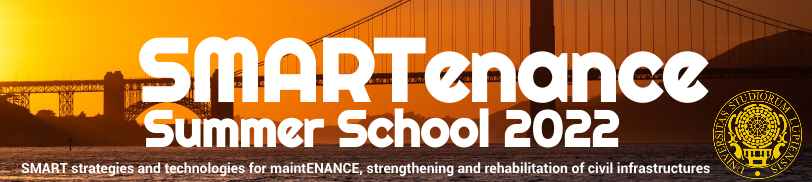 OGGETTO: DOMANDA DI PARTECIPAZIONE - BANDO PER SUMMER SCHOOL “SMARTenance2022”Al Direttore del Dipartimento di Ingegneria dell’Innovazione    Via per Monteroni      73100 LecceIl/La  sottoscritto/a…………………….……………………………… Nato/a a ……….………………………... ( …)   Il……………………… cittadinanza.……………………………… Codice Fiscale ………………………………..  Dati di recapito completi: Via/Piazza…………………………………………………… n. …………………. Comune ………………………………………………….………..…  Prov………….. Cap………………. Telefono ………………………Cellulare....................................... E-mail ……………………….. CHIEDEdi essere ammesso/a alla I Edizione della Scuola Estiva su partecipare alla selezione per l’ammissione alla scuola estiva SMARTenance2022A tal fine, essendo a conoscenza del testo del bando, consapevole delle sanzioni penali previste dall’art. 76 del DPR 28 dicembre 2000 n. 445, per le ipotesi di falsità in atti e dichiarazioni mendaci ivi indicate, sotto la propria responsabilità, ai sensi degli artt. 46 e 47 dello stesso DPR n. 445/2000:DICHIARAdi essere in possesso di tutti i requisiti previsti nel bando di concorso; di aver preso visione del Bando di Concorso e di accettare le condizioni ivi previste. Il/La  sottoscritto/a allega: Curriculum vitae et studiorumLettera di motivazione fotocopia di un documento di riconoscimento in corso di validitàIl/La sottoscritto/a dichiara di acconsentire, ai sensi del d.lgs. 196/2003, al trattamento dei dati personali contenuti nella presente domanda ai fini della gestione del bando.Data ………………………………… 	Firma………………………………………………………………………………………………Allegato 2									Al Responsabile del Procedimento									SEDEObblighi di informativa dei partecipanti alle selezioni pubbliche indette dall’Università del SalentoIl/La sottoscritto/a………………………………….……………………………………………………………. Nato/a a ………………………………………………………………………………………….. ( ………. ) Il……………………residente in …………………………………….……via ………………………………………,  Codice Fiscale …………………………………………….. , a conoscenza di quanto prescritto dall’art. 76 del D.P.R. 28 dicembre 2000, n. 45, sulla responsabilità penale cui può andare incontro in caso di falsità in atti e di dichiarazioni mendaci, ai sensi e per gli effetti del citato D.P.R. n. 445/2000 e sotto la propria personale responsabilità:DICHIARADi essere / non essere (barrare l’ipotesi corretta) coniuge, parente fino al quarto grado o affine fino al secondo grado o persona stabilmente convivente di personale docente, ricercatore o tecnico amministrativo dell’Università del Salento. DATA_______________________FIRMA_____________________Ai sensi dell’Art. 38 del D.P. R. 28 dicembre 2000, n. 445, la dichiarazione è sottoscritta dall’interessato in presenza del dipendente addetto ovvero sottoscritta e inviata insieme a fotocopia di un documento del dichiarante.